Abstract Title: (Your Abstract Title)Presenter* and Co-author names {For Ex: (Veronica Specter1*, Lara Davis2, James Lanker3)}Affiliation (Institution/organization name, Country) {For Ex: 1XXX University, USA; 2YYY Organization, UK; 3ZZZ Institute, Japan)} [Should be in Italics]Abstract content {Max words limit 250}      -----------------------------------------------------------------------------------------------------------------------------------------------------------------------------------------------------------------------------------------------------------------------------------------------------------------------------------------------------------------------------------------------------------------------------------------------------------------------------------------------------------------------------------------------------------------------------------------------------------------------------------------------------------------------------------------------------------------------------------------------------------------------------------------------------------------------------------------------------------------------------------------------------------------------------------------------------------------------------------------------------------------------------------------------------------------------------------------------------------------------------------------------------------------------------------------------------------------------------------------------------------------------------------------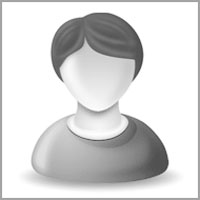 Biography with photo {Max words limit 120}-----------------------------------------------------------------------------------------------------------------------------------------------------------------------------------------------------------------------------------------------------------------------------------------------------------------------------------------------------------------------------------------------------------------------------------------------------------------------------------------------------------------------------------------------------------------------------------------------------------------------------------------------------------------------------------------------------------------------------------------------------------------------------------Presenting author details 
Full Name: 
Contact Number:Email 1:Email 2:URL:
LinkedIn account URL:Twitter Account URL:Scientific Session Name:
Presentation type (Oral, Poster,):Recent Affiliation Logo: (Replace the below given logo with your logo)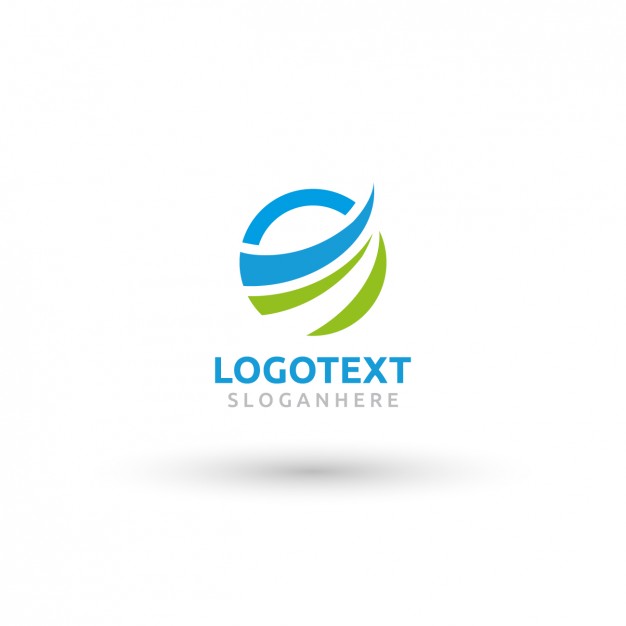 